Плиты гипсовые пазогребневые для стен и перегородок «Евроразмер»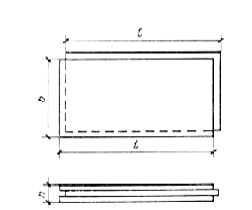 Наименование   показателей, ммНаименование   показателей, ммНаименование   показателей, ммНаименование   показателей, ммНаименование   показателей, ммНаименование   показателей, ммДлинаШиринаТолщинаДопускаемые отклонения от размеровДопускаемые отклонения от размеровДопускаемые отклонения от размеровLBHПо длинеПо ширинеПо толщине66750080±2,0±2,0±1,0